Årsmelding 2022Oppstad menighet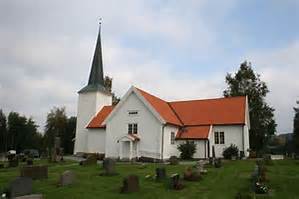 Menighetsmøte i Oppstad menighet 2023Oppstad Menighet kaller inn til menighetsmøte 05.03.23 kl 12 00Sted: Menighetshuset på Skarnes Saksliste:Godkjenne innkalling Valg av dirigent, sekretær og 2 representanter til å skrive under protokollenBehandle årsmeldinger Årsregnskap 2022 blir framlagt på møtetBudsjett 2023 blir framlagt på møtet.innkomne saker Årsmelding Oppstad menighetsråd 2022 – mars 2023Menighetsrådet: Randi Bratt, Kristin Sanderud, Rune Gaustad, Randi GaustadVaramedlemmer til menighetsrådet: Ellen Brynjulfsrud, Helen Nerby, Gunnar Jakobsen, Arne Lien, Aina Berg Aas (fritatt). Geistlig representant: Sokneprest Anders Helset EriksenAvholdte møter: 6 møter i menighetsrådet og vi har i 2022 hatt 29 saker til behandling. For 2023 til d.d.10 saker.Etter ca 2 år med strenge restriksjoner i forbindelse med gudstjenester og møter for øvrig kunne kirkene igjen åpnes for vanlig drift.    Menighetsmøtet 2022 ble avholdt og konfirmasjonen i høst ble en fin dag for våre 6 konfirmanter. Konfirmantene hadde 24.04. en vandringstur fra kirken til Karterud hvor de avsluttet med grilling. Det er blitt avholdt 1 dugnad på kirkegården i perioden. Effektive hender gjorde at det ble fint og nyraket etter vinteren. Medlemmer av menighetsrådet har deltatt i ulike møter. Det har også blitt avholdt fellesmøte med medlemmer fra de tre menighetsrådene i kommunen. Menighetsbladet har gjennom året hatt en anstrengt økonomi og det ble også avholdt et fellesmøte på Kirkekontoret med redaksjonen i Menighetsbladet og de 5 MR som er utgivere av bladet. Her ble man enige om vegen videre for å finne finansieringsmuligheter forutgivelse av bladet.    Høsttakkefesten ble gjennomført 2.10.med servering av varm grønnsakssuppe utendørs og utdeling av 4 års- boka.   Saker det har blitt jobbet mye med blant annet et grønt Antependium og kunstner er nå i sluttfasen av prosjektet.Situasjonen rundt pandemien er nå normalisert, men høye strømutgifter har gjort at to av våre kirker er stengt for arrangementer fram til påske. Dette gjelder Strøm og Oppstad kirker. For oss blir Menighetshuset på Skarnes lokalitet for gudstjenester og Ullern for andre kirkelige handlinger.Oppstad menighetsråd16.02.2023  ÅRSMELDING FRA KANTOR KRISTIN LYDIA NESSE GUDSTJENESTEARBEIDET Gudstjenestene har gått stort sett normalt i 2022.Både forsangere, solister, lokale musikk-krefter og Strøm Vokalensemble har medvirket og beriket mange av gudstjenestene i året som har gått.Et mål for arbeidet er at menigheten skal gjøre gudstjenesten til «sin» gjennom gjenkjennelse og deltakelse. Ikke minst når vi jobber med trosopplæring og konfirmantarbeid er dette viktig. Å integrere arbeidet med barn og unge i gudstjenestearbeidet vårt, må være et mål også i året som kommer. Alle aldersgrupper fortjener å kjenne seg igjen i gudstjenesten slik at de kan delta. Gudstjenesten er ingen forestilling, men en Guds tjeneste vi gjør i fellesskap.En ekstra takk til forsangergruppa som legger ned en stor frivillig innsats for menighetene våre. Det medvirker i stor grad til å gjøre gudstjenestene våre levende.STRØM VOKALENSEMBLEArbeidet med Strøm Vokalensemble har vært i gang for fullt i 2022. Koret er i øyeblikket i vekst, og feirer i år sitt 10-årsjubileum. Koret har hatt 3 konserter, og sunget på noen gudstjenester, bl.a. konfirmasjoner. Ellers ønskes det velkommen til jubileumskonsert/ feiring med gjestene Georg Reiss og Ulf Nilsen den 14.mai i Strøm kirke.Se forøvrig egen årsmelding for koret.PROSJEKTBARNEKOREt kor på 8 barn i alderen 4-6 år møttes til øvelse 3 torsdagskvelder før jul, og sang på julaftensgudstjeneste i Strøm kirke. Et hyggelig og vellykket kor- / trosopplæringsprosjekt som videreføres i år, men da kanskje i en av de andre kirkene?GLOMMATUNET OMSORGSSENTERI 2022 har andakter og gudstjenester stort sett gått som normalt. Det er nå ukentlige andakter/gudstjenester med kaffe og kaker på Glommatunet omsorgssenter. Disse andaktene fordeles mellom de 3 kantorene. PÅ GRENSEN TIL ALLSANGEn gang i måneden inviteres det til kåseri og sang i rådhuskantina Odali. Dette er et åpent arrangement for alle innbyggere i Odalen som ønsker å være med. Det er vaffelservering og åresalg. Et hyggelig samarbeidsprosjekt mellom kommunen og kirken. En kantor er med hver gang.KONSERTERKantor har hatt ansvar for påskekonsert med Strøm Vokalensemble og 8 messingblåsere, sommerkonsert med Svein Gjermundrød - flygelhorn, Øystein Bjørkli-sang, og undertegnede på piano, sang og orgel. Allehelgenskonsert der Strøm Vokalensemble og musikere framførte Faures requiem, og julekonsert med Strøm Vokalensemble a capella.Kantorkollega Irina arrangerte sommerkonsert med unge solister, Birgit Brinck hadde også sommerkonsert, og Musikk ved Glomma har også hatt sine årlige konserter.ANDRE OPPGAVERJeg har det siste året jobbet en del med trosopplæring. Jeg har bidratt i planlegging sammen med Eirik, vært med på vaffelsteiking for skoleunger foran kontoret, deltatt på reunion, spilt sammen med band på Lys-våkengudstjeneste, hatt julebarnekor, m. m. I tillegg har jeg et administrativt ansvar for oss 3 kantorer. Jeg sitter dessuten i part-sammensatt utvalg.I år og neste år deltar jeg også på Arbeidsveilednings-kurs. Dette er et tilbud som alle ansatte får mulighet til å melde seg på, og som jeg ser fram til å hente lærdom fra. For tiden spiller jeg ikke i begravelser, men gjør isteden trosopplærings- og administrerende arbeidsoppgaver.Skarnes 31.01.2023Kantor Kristin Lydia NesseSammendrag av årsrapport for trosopplæring 2022 Sør-OdalTil tross for korona-tid i starten av året, har vi fått gjennomført mange tiltak. Dåpssamtalen og dåpen er første skrittet i trosopplæringen (0-18 år) og dette året ble det døpt 8 i Oppstad, 23 i Strøm og 14 Ullern menighet. Vi har også arrangert følgende: 

De første leveårene 0-5 år, Krølletreff 2-3 år i Ullern: Her var det 3 deltagere.Myldregudstjenste 2-3 år: ullern her var det 2 fra Oppstad, 3 fra Strøm og 3 fra Ullern. Høsttakkefest og utdel. av 4årsbok i Oppstad: 7 fra Oppstad, 6 fra Strøm, 3 fra UllernMaria Budskapsdag ble arrangert i Strøm med 2 fra målgruppen. Dette tiltaket går ut fra den nye planen.Barndomsårene 6-12 årSkolestartsgudstjeneste og utdeling av 6.årsbok i Strøm: 1 fra Oppstad, 3 fra Strøm og 2 fra Ullern. Karnevalgudstjeneste i Strøm: 1 fra Oppstad 4 fra strøm og 2 fra UllernTårnagentsamling i Oppstad kirke 9år: 2 fra Oppstad, 2 fra strøm, 1 fra ullern.Julekor i Støm 9-11 år 8 deltagere til sammen fra alle menighetene. Lys våken 11 år i Oppstad: 1 fra Oppstad, 4 fra Strøm, 2 fra Ullern.Ungdomsårene 13-18 årKonfirmasjonstid: dette året var det 6 Konfirmanter fra Oppstad, 22 Strøm og 7 fra Ullern. 29 konfirmanter og 7 ledere fra Sør-Odal dro på konfirmantleir på Mesnali dette året. Det var også med 15 konfirmanter fra Nord-Odal dette året.Konfirmantreuinon på menighetshuset: 5 fra Sør-Odal og 3 fra Nord-Odal til 7 ungdomsledere deltok også. Milkkurs ble satt i gang og det er 7 kommende ledere. 4 fra Sør-Odal og 3 fra Nord-Odal, kurset forsetter i 2023 og avsluttes med konfirmantleiren på Mesnali 17-21.juniHyttetur vi fikk til 2 hytteturer 1 til Varlia i februar med 6 deltagere (milk-kurs som startet i 2021) og i november til Karterud med 8 deltagere (4 nye fra milk 2022)2022 ble det beste året så langt og vi sitter igjen med mange gode opplevelser. Nytt for året er at vi har fått gjennomført både Lys våken og karneval, så nå er vi nesten tilbake til det normale driftsmessig. Hvis det er noe spesielt skulle trekke frem må det være Lys våken, der jeg fikk en spennende overnatting i Oppstad med 7 11åringer. 
Vi fikk til en bra konfirmant-Reunion på menighetshuset med 8 deltagere. Det var utrolig kult at 7 ungdomsledere var til stede og hadde ansvar for opplegget. Det ble en begivenhetsrik kveld med mat, allsang, band og konkurranser.  Det er også gøy at vi får rekruttert unge ledere til både øvrig arbeid og konfirmantleiren i sommer (17.-22. juni), der vi satser på å bli en gjeng på rundt 12 fra milk og ledergjengen som drar.

Trosopplæringens-planen skal også revideres i år og det vil komme et utkast for godkjenning til alle menighetsråd i midten av januar med trosopplæringsplan, salmeplan for trosopplæring, skole/barnehage samarbeid og konfirmantplan. Planene skal være behandlet og bli godkjent av menighetsrådene, slik at vi kan sende de inn til 1. mars.  Eirik Årsrapport fra sokneprest Anders Helet Eriksen for 2022.Året som har gått har båret preg av at det har vært en overgang fra en tid med begrensninger på grunn av Coronae-19 viruset, og over til mer normal drift. Vi har merket dette best ved at det ikke har vært så mange til gudstjenestene våre som før korona, men samtidig er dåpstallene og antall vigsler stabile. Antall begravelser har også godt ned, til tross for at antall mennesker i Sør-Odal har økt. Vi har også merket at antall på trosopplæringstiltakene våre ikke har vært like høye som tidligere. Skole/kirkesamarbeidet har de siste årene ligget helt nede. Corona har noe av skylden, men det har også vært en ledelse ved Glommasvingen skole som ikke har svart på henvendelser. Samarbeidet med barnehagene er heller ikke slik det en gang var, men Ullern barnehage har vært på besøk både til påske og til jul. Til jul kom også Sander barnehage til Ullern kirke, med godt oppmøte. Antall konfirmanter var relativt lavt for hele Sør-Odal sett under ett, men andel av kullet var som normalt. Vi opplever at det å dra på 5 dagers leir har noen gunstige konsekvenser, som at vi får ungdommer som har lyst til å engasjere seg både som leder på leir og undervisning, samt at noen har engasjert seg i ungdomsutvalget i bispedømmerådet. Jeg har også samarbeidet tett med soknepresten i Strøm, og vi har fått på plass gode planer for konfirmanttiden og gudstjenestelivet. Gelius har overtatt min plass i diakoniutvalget, men jeg har fortsatt i trosopplæringsutvalget. Samarbeidet med Nord-Odal begrenser seg til å dra på leir sammen, og tilpasse gudstjenesteplanen slik at vi er bemannet til enhver tid, og så på prestesiden. Det har vært, og blir noen flere samarbeidsgudstjenester i løpet av sommeren.Jeg har også vært styremedlem, og senere nestleder for TeoLOgene i Hamar. Denne har medført noe økt møtevirksomhet på Hamar. En fordel er at jeg da også får en bedre innsikt i ting som angår prestetjenesten i bispedømmet. Jeg har deltatt på menighetsrådsmøter i begge menigheter, og jeg har sittet som geistlig representant i fellesrådet. Jeg har hatt bibelgruppe månedlig, hvor det har vært ett sted mellom 4 og 10 stykker som har møtt opp. Soknepresten kan rapportere at dette har vært veldig berikende for ham. På våren -22 ble det tatt initiativ til å starte opp en aktivitet i rådhuskantina. Dette er ett samarbeid mellom kommunen og kirka. En gang i måneden har vi møttes for å synge sammen, drikke kaffe og spise vafler, høre noen synge, det har vært noen kåserier, og det har vært åresalg med flotte premier. Her har også oppmøtet vært varierende, men de som har vært til stede har gitt gode tilbakemeldinger. Dette fortsetter inn i 2023 også. I desember gikk kirkeverge Asgeir Seknan av med pensjon, og Per Ivar Sveheim fikk jobben og startet opp. Vi har også merket at menighetspedagog Eirik Walmann Byrknes avrundet før han gikk ut i permisjon pr 1.1.23. Undertegnede fikk rett før jul også ny jobb, som jeg starter i 1.mars. Alt dette har preget miljøet på kontoret, uten at jeg vil påstå at det har blitt dårligere, men bare annerledes. Jeg skal i 2023 fortsette med ledertreningen og konfirmantene, da også være med på leir. Skarnes 15.februar 2023Anders Helset Eriksen.